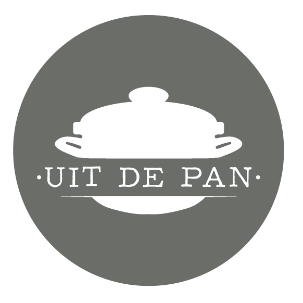 MENUKAART UIT DE PAN!Vegetarische/vegan soepen Voorbeelden:Geroosterde tomatensoep met room of mozzarella en verse basilicum (vegetarisch) 3,50 ex Midden-oosterse kikkererwt-tomatensoep met koriander en limoen  (vegan) 3,50 ex Arabische wortel-linzensoep (vegan) 3,50 ex Thaise pompoensoep met kokosmelk, koriander en limoen (vegan) 3,75 ex Oranje wortelsoep met yoghurt en vers sinaasappelsap (vegetarisch) 3,75 ex Ouderwetse groentensoep 3,75 ex Soepen met vlees of vis Voorbeelden: Indische saoto, met oa tauge, ei en scharrelkip ( vega optie) 4,50 Ouderwetse groentensoep met ballen  4,00 ex Ouderwetse kippensoep 4,00 exErwtensoep, helemaal zelfgemaakt  5,00 ex Thaise curry soep met oa verse spinazie, doperwten garnalen of scharrelkip (vega/vegan optie) 4,50 -4,75 ex Pindasoep, lichte versie met veel verse groenten, lenteui, gebakken uitjes, en scharrelkip ( vega/vegan optie ) 4,50 ex Courgettesoep met gerookte forel 3,75 exSalades Voorbeelden: Midden-oosterse bulgursalade , goedgevulde salade met verse groenten en een gebakken tomatendressing, afgetopt met lenteui, peterselie en evt feta ( vega/vegan optie ) (4,00 ex  ) Italiaanse pastasalade: verse tomaatjes, zwarte olijven en een homemade dressing, afgetopt met parmezaan, pijnboompitjes en peterselie (vega/vegan optie) (3,75 ex ) Groene salade met oa bietjes, verse dragondressing en feta ( vega/vegan optie) 3,50 Noedelsalade; rijstnoedels, erwtjes, tauge, gepocheerde Aziatisch gepocheerde kippendijenfilet, zelfgemaakte pindadressing en afgetopt met verse koriander, limoen, gebakken uitjes en pinda’s. (vega optie) (4,50 ex) Broodje pulled pork met coleslaw en rucola: 5,25  ex Broodje pulled chicken : 5,00 ex Broodje ouderwetse bal met moesterd/mayo/ketchup 4,50 ex Wrap met humus en gegrilde groenten: 5,00 ex ( vega,vegan) Wrap met vlees/kip en rauwkost : 5,50 exGambaspiezen ( 3 tot 4 grote gamba’s met verse basilicumaioli , stukje brood en wat rauwkost : 5,00 ex Vaste kosten: Huren lege foodtruck €400,00 ex per dagdeel van ongeveer 6 uurReis/transportkosten: €40,00 ex per uur Benzinekosten: geldende km vergoedingPersoneelskosten 80,00 ex per uur ( 2 personen) 